Former Mamelodi Sundowns starlet fatally struck by lightning! [South Africa]Ernest Makhaya1 March 2022  https://www.msn.com/en-za/news/other/former-mamelodi-sundowns-starlet-fatally-struck-by-lightning/ar-AAUvaJz?li=BBqfP3n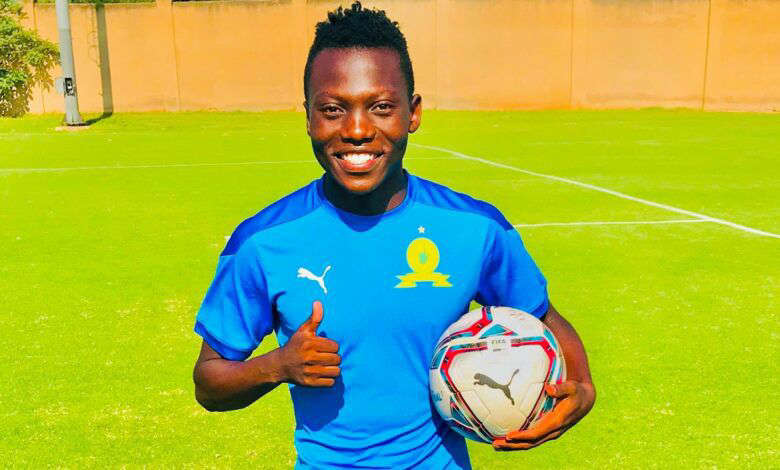 © Provided by The South AfricanFormer Mamelodi Sundowns starlet Lesiba Ramabulana has passed away after being struck by lightning on Tuesday, 01 March 2022.The 21-year-old was reportedly walking at a park in Seshego, Zone 1 with a friend when the lightning struck him.Ramabulana was certified dead on arrival to hospital, and the footballer’s friend is reported to be received medical attention in hospital.Ramabulana was once on the books of Mamelodi Sundowns and later at the club’s feeder team M.Tigers who campaign in the ABC Motsepe League even though he had a contract with the Tshwane giants.Limpopo Department of Social Development MEC Nkakareng Rakhoale said her department will provide counselling to the families of the two victims – Ramabulana and his friend.EX-SUNDOWNS STARLET’S DEATH CONFIRMED“We know the family is obviously going through a lot, as they lost a young man who is said to be a promising soccer star,” Rakgoale said as per ReviewOnline.“Our social workers will also extend the same service to the survivor and other affected parties.”